                                                                                ИНТЕРНЕТ-ИСТОЧНИК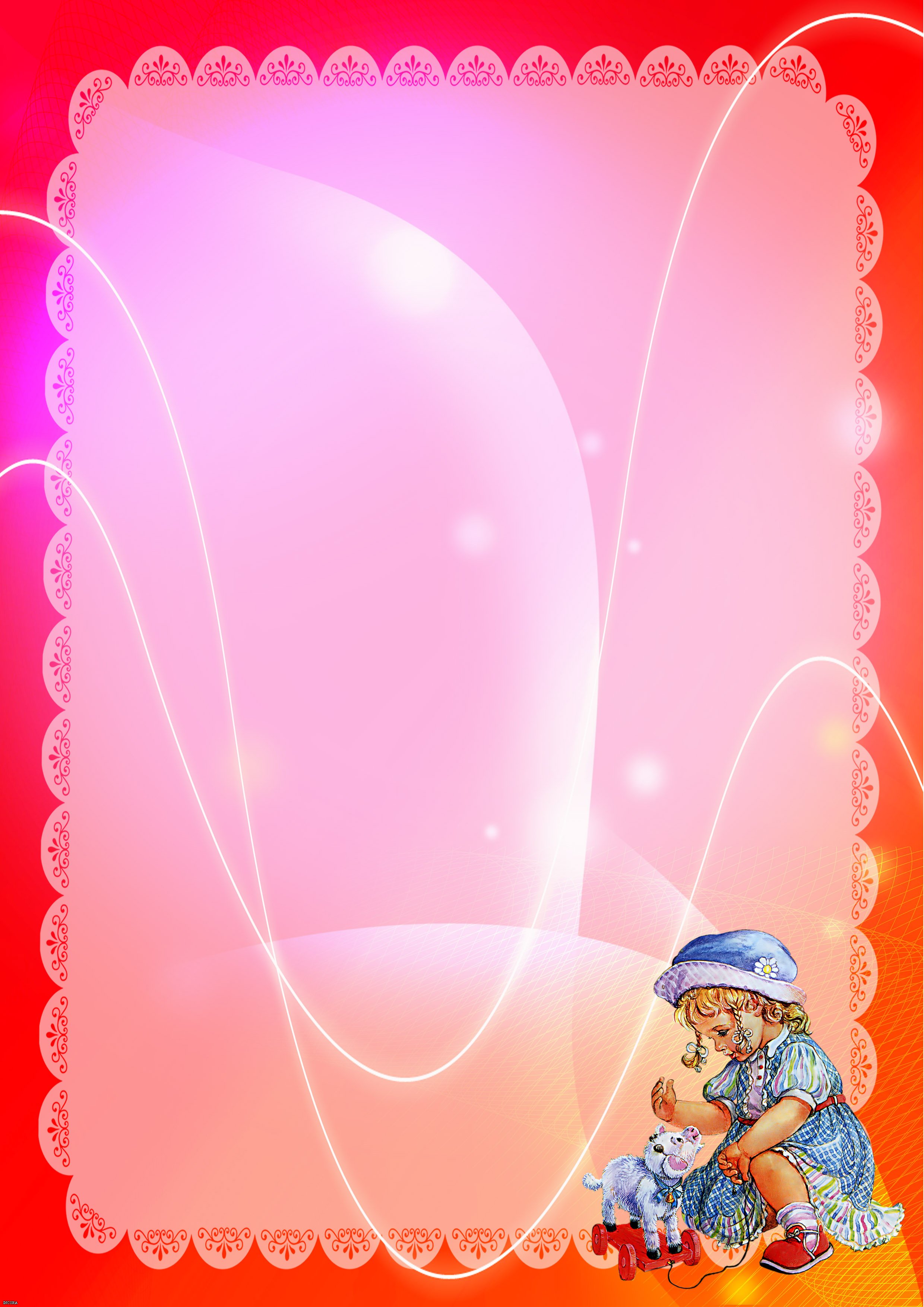 Консультация для родителей «Речевое развитие ребенка 5–6 лет»Речь – одна из основных линий развития ребенка. Родной язык помогает малышу войти в наш мир, открывает широкие возможности для общения со взрослыми и детьми. С помощью речи ребенок познает мир, высказывает свои мысли и взгляды. В федеральном государственном образовательном стандарте дошкольного образования (ФГОС ДО) речевое развитие выделено в отдельную образовательную область. Стандарт определяет речевое развитие следующим образом: «Речевое развитие включает овладение речью как средством общения и культуры; обогащение активного словаря; развитие связной, грамматически правильной диалогической и монологической речи; развитие речевого творчества; развитие звуковой и интонационной культуры речи, фонематического слуха, знакомство с книжной культурой, детской литературой, понимание на слух текстов различных жанров детской литературы; формирование звуковой аналитико-синтетической активности как предпосылки обучения грамоте».Всем хорошо известно, что речь не является врожденной способностью человека. Она формируется постепенно в процессе роста и развития человека. Опишем основные характеристики речи детей 5-6 лет.Словарь детей 5-6 летВ возрасте 5-6 лет словарь детей активно пополняется новыми словами. Это связано с интенсивным расширением представлений об окружающем мире. В целом к концу шестого года жизни словарь детей достигает 3000-4000 слов. Расширяется словарь обобщений, особенно за счет широких родовых понятий, например: растения – это деревья, кустарники, травы, цветы.В речи детей 5 лет начинают появляться «сорные» слова, на которые необходимо обращать внимание. В каждом конкретном случае следует искать свои способы воздействия на ребенка: для одних это «темница для лишних слов», для других это прямой запрет на употребление «сорных» слов.Грамматический строй речи детей 5-6 летНа шестом году жизни речь детей становится более правильной. Они достаточно хорошо образуют множественное число существительных (кукла – куклы, изменяют слова с помощью уменьшительно-ласкательных суффиксов (кукла – куколка). Быстро накапливается «математический» словарь, что заставляет детей согласовывать числительные с существительными, и они успешно справляются с этой задачей (одна кукла, две куклы). Дети 5 лет уверенно согласуют притяжательные местоимения мой, моя, моё, мои с существительными (моя кукла, мой мяч). Однако в этом возрасте можно столкнуться с некоторыми затруднениями при образовании некоторых существительных множественного числа родительного падежа (чулок, носков, ботинок, тапочек и т. д.) .Звуковая культура речи детей 5-6 летРечевой слух. Уровень развития речевого слуха ребенка в 5 лет позволяет ему:- контролировать правильность собственной речи и речи окружающих в произношении звуков и слов;- усваивать правила ударения в соответствии с традициями родного языка;- выделять первую фонему (звук) в слове; находить в слове место определенного звука; определять последовательность звуков в односложных словах (например, сок) ;- овладеть делением слова на слоги.Речевое дыхание. У детей 5 лет продолжает формироваться правильное речевое дыхание с коротким вдохом и длительным выдохом. Дыхательная струя становится длиннее, что позволяет ребенку произносить на одном вдохе фразу, состоящую из 5-6 слов. В противном случае может возникнуть физиологическое заикание, когда ребенку при нехватке воздуха приходится прерываться посредине слова. Так появляются речевые запинки, которые могут перейти в привычку.Звукопроизношение. В 5 лет некоторые дети еще могут испытывать сложности в произношении сонорных звуков [л], [р], шипящих звуков [ш], [ж], [ч], [щ], трудности употребления проявляются в замене звуков (р на л; ш на с, нестойкости употребления (жук жуззит).Словопроизношение. Детям 5 лет доступно произношение слов сложной звукослоговой конструкции. Из речи постепенно исчезают замена звуков и сокращение слов. Дети успешно справляются с произнесением слов, в которых имеются множественные стечения согласных (конструктор, экскурсия).Связная речь детей 5-6 летВ старшем дошкольном возрасте продолжается развитие связной речи – диалога и монолога. Однако взрослым следует знать, что для детей дошкольного возраста первостепенное значение имеет овладение диалогической речью – необходимым условием полноценного социального развития ребенка. Развитый диалог позволяет ребенку легко входить в контакт как со взрослыми, так и со сверстниками. Определенно дети достигают больших успехов в развитии диалогической речи в условиях социального благополучия, которое подразумевает, что окружающие взрослые относятся к ним с чувством глубокой любви и уважения; когда взрослые считаются с ребенком, чутко прислушиваются к его мнению и учитывая его интересы; когда взрослые не только говорят сами, но и умеют слушать своего ребенка, занимая позицию тактичного собеседника.Монолог – более сложная форма речи, развитие и становление которой требуют от ребенка определенного уровня общего развития. По данным отечественных исследований, элементы монологической речи появляются у детей лишь к 5 годам. С этого времени ребенок начинает овладевать сложнейшей формой сообщения в виде монолога-рассказа о пережитом и увиденном.На сегодняшний день нам известно, что в связной речи дошкольников наблюдается явное преобладание диалогической речи над монологической, особенно у детей до 5 лет. В речи детей 5-8 лет появляются элементы монологических высказываний, но они ситуативны. Для правильного понимания прослушанного необходимы дополнительные вопросы, а это означает, что монологические высказывания старших дошкольников характеризуются тяготением к диалогу.Подготовка к обучению грамотеУровень речевого развития, на который выходит ребенок в старшем дошкольном возрасте, вплотную подводит его к серьезному этапу – овладению письменными формами речи (чтением и письмом). Взрослым необходимо помнить, что чтение, и особенно письмо, - сложные навыки, требующие определенного уровня развития ребенка. Не стоит торопиться в погоне за внешними эффектами (мой ребенок уже знает буквы, уже пишет). Подобная торопливость оборачивается впоследствии колоссальными трудностями. Речевое и языковое развитие ребенка должно плавно и правильно протекать в рамках возрастных возможностей и индивидуальных особенностей каждого ребенка. Задача взрослых состоит в том, чтобы во взаимодействии сада и семьи подготовить пятилетнего ребенка к серьезному последующему обучению чтению и письму.Нормальное формирование навыков чтения включает в себя определенные последовательные этапы:- всестороння работа со звуком;- знакомство с образом буквы и закрепление его;- формирование техники чтения.В старшей группе начинается серьезная работа по подготовке к обучению чтению и письму, которая будет продолжена и в следующей возрастной группе.